JEDILNIK 27.12-29.12.2023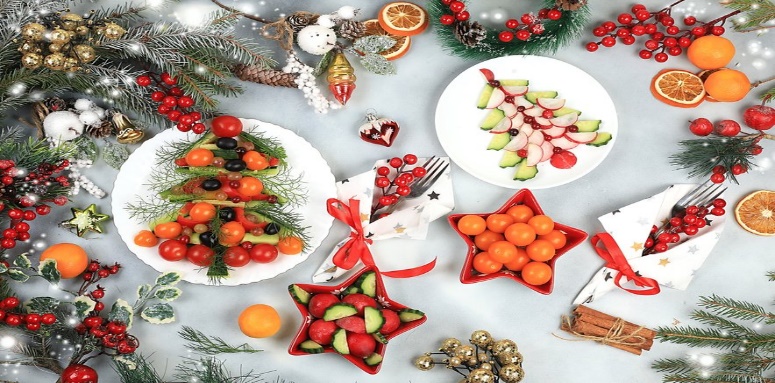 Katalog vsebnosti alergenov v živilih:DATUMMALICAKOSILOPOP. MALICAPONEDELJEK25. 12. 2023(BREZMESNI DAN)PRAZNIKPRAZNIKPRAZNIKTOREK26. 12. 2023PRAZNIKPRAZNIKPRAZNIKSREDA27. 12. 2023Mlečni močnik iz BIO mleka, cimet ali kakav, zeliščni čaj z medom, pomarančaBistra goveja juha, mlinci, pečene piščančje peruti in krače, zelena solata s korenčkomPolnozrnati piškoti, BIO sadni jogurtČETRTEK28 12. 2023Sirova štručka, sadni čaj z limono, bananaKorenčkova juha, BIO testenine, koščki svinjine v paradižnikovi omaki, rdeča pesa v solatiTemni rogljiček, jabolkoPETEK29. 12. 2023Graham kruh, pašteta brez aditivov, zeliščni čaj z limono, jabolkoKokošja juha, kus-kus, piščančji trakci v smetanovi omaki, mešana zelena solataSadno žitna rezina, mandarinaOPOMBE:Pri dnevnem kosilu vedno na voljo ohlajen čaj ali pa sveža voda z limono.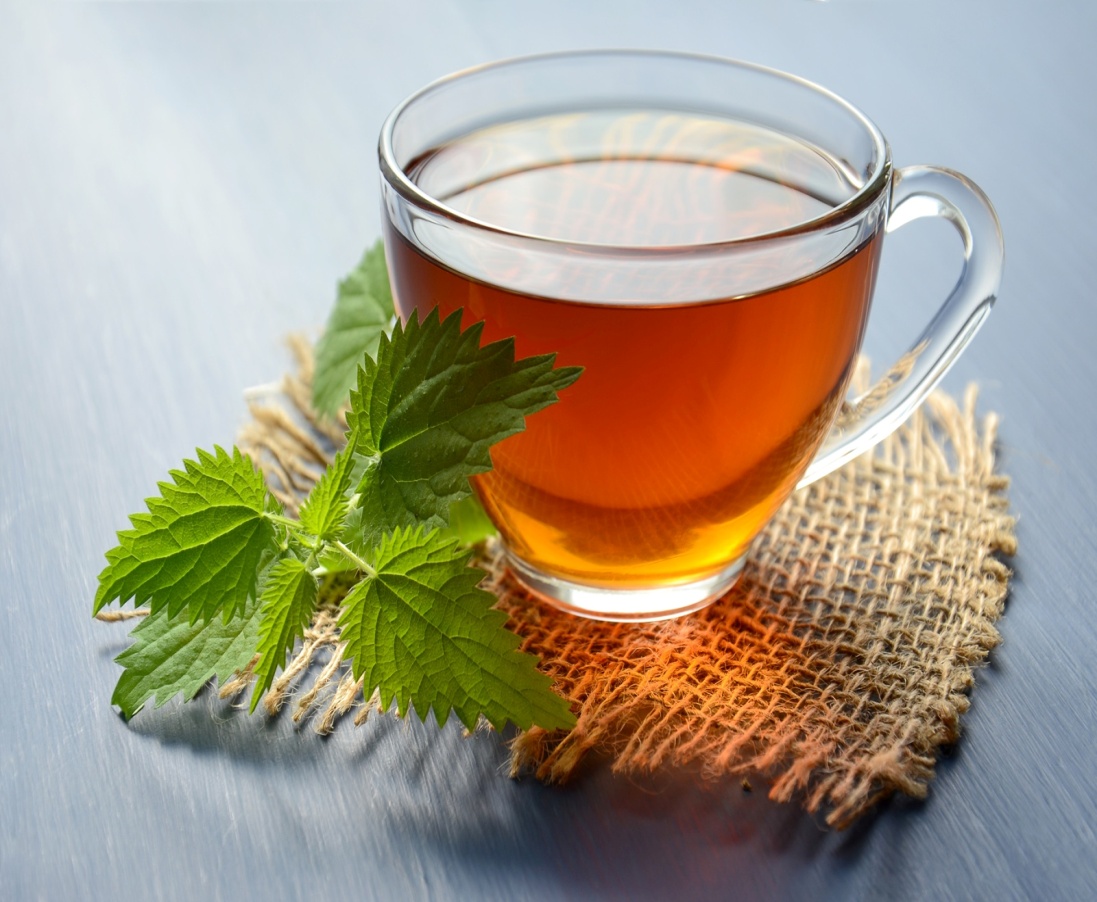 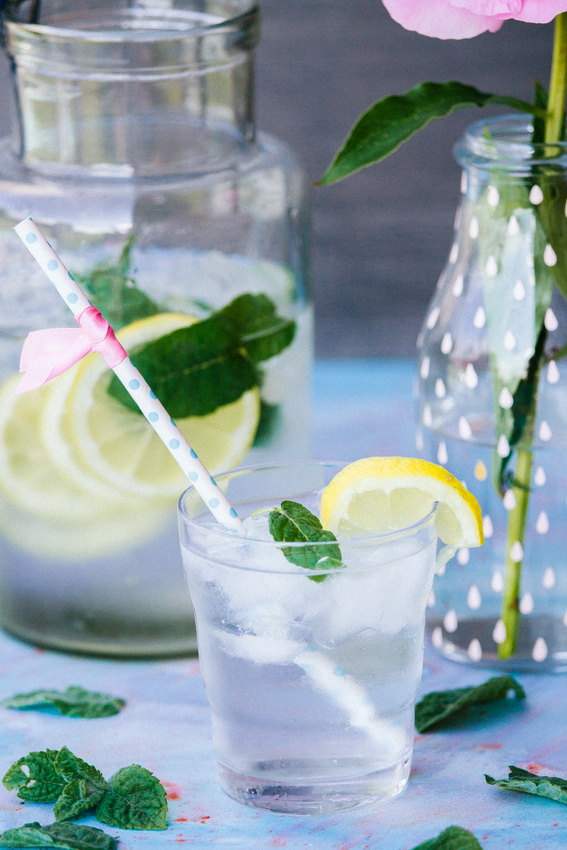 V PRIMERU ZAPLETOV PRI DOBAVI ŽIVIL SI PRIDRŽUJEMO PRAVICO DO SPREMEMBE JEDILNIKA.  BIO ŽIVILO IZ KONTROLIRANE EKOLOŠKE PRIDELAVE LOKALNO PRIDELANA/PREDELANA  ŽIVILA SE VKLJUČUJEJO GLEDE NA SEZONSKO PONUDBO. ŠS-ŠOLSKA SHEMAKer v prehrani otrok ni omejitev glede uživanja alergenov in ker za otroke, ki potrebujejo dietno prehrano, pripravljamo individualne dietne jedilnike, alergenov na jedilnikih ne bomo označevali.oznakaalergen1ŽITA, KI VSEBUJEJO GLUTEN ( pšenica, rž, ječmen, oves, pira, kamut ali njihove križane vrste ali proizvodi iz njih)2RAKI IN PROIZVODI IZ NJIH3JAJCA IN PROIZVODI IZ NJIH4RIBE IN PROZVODI IZ NJIHAARAŠIDI IN PROIZVODI Z NJIHSZRNJE SOJE IN PROIZVODI IZ NJIHLMLEKO IN MLEČNI PROIZVODI, KI VSEBUJEJO LAKTOZOOOREŠKI - mandeljni, orehi, lešniki, indijski oreščki, ameriški orehi, brazilski oreščki, pistacija, makadamija IN PROIZVODI IZ NJIHZLISTNA ZELENA IN PROIZVODI IZ NJIHGSGORČIČNO SEME IN PROIZVODI IZ NJIHSSSEZAMOVO SEME IN PROIZVODI IZ NJIHŽŽVEPLOV DIOKSID IN SULFITI ((v koncentraciji več kot 100mg/kg ali 10mg/l, izraženi kot SO2)VVOLČJI BOB IN PROIZVODI IZ NJIHMMEHKUŽCI IN PROIZVODI IZ NJIH